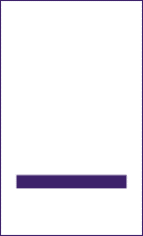 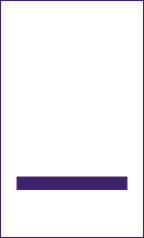 KARTA NA STOPIEŃ OCHOTNICZKI…………………………………………………………………………………………imię i nazwiskoOchotniczka dobrowolnie i z własnej woli chce poznawać harcerstwo.Regularnie i aktywnie uczestniczę w zbiórkach zastępu i drużyny. Dotrzymuję danego słowa, można na mnie polegać. Dbam o siebie – spędzam czas aktywnie i zdrowo. Znam i rozumiem Prawo Harcerskie. Jest dla mnie drogowskazem każdego dnia. Wiem, że słowa i czyny mogą krzywdzić, staram się tego nie robić. Szanuję innych i im pomagam. Wiem, jak zachować się w lesie, nie niszczę go. Jestem samodzielna, zaradna i obowiązkowa w domu, i w szkole. Rozwijam swoje zainteresowania, poznaję otaczający mnie świat. Angażuję się w ważne wydarzenia rodzinne.Data rozpoczęcia próby ………………………………………………………………………Planowany czas zakończenia próby ……………………………………………………ZADANIA PODSTAWOWEKoniecznie zapoznaj się ze sprawnościami wymienionymi przy zadaniach. Pokrywają się one częściowo, dzięki czemu można jednocześnie zrealizować zadanie na stopień i zdobyć sprawność.SPRAWNOŚCIPrzynajmniej cztery jednogwiazdkowe * sprawności.SŁUŻBAZadanie/a zorientowane na pełnienie służby wynikającej z idei stopnia.……………………………………………………………………………………………………………………………………………………………………………………………………………………………………………………………………………………………………………………………………………………………………………………………………………………………………………………………………………………………………………………………………………………ROZWÓJ SPOŁECZNYZadanie/a zorientowane na pielęgnowanie więzi rodzinnych w zakresie wynikającym w idei stopnia – możesz do tego wykorzystać odpowiednie sprawności lub wyzwania. 

……………………………………………………………………………………………………………………………………………………………………………………………………………………………………………………………………………………………………………………………………………………………………………………………………………………………………………………………………………………………………………………………………………………Działanie w grupie rówieśniczej (zastępie, patrolu, drużynie) – możesz do tego wykorzystać tropy.

……………………………………………………………………………………………………………………………………………………………………………………………………………………………………………………………………………………………………………………………………………………………………………………………………………………………………………………………………………………………………………………………………………………ROZWÓJ DUCHOWY I EMOCJONALNYZadanie/a skupione na osiągnięciu poziomu wyznaczonego ideą stopnia w oparciu o Prawo Harcerskie – możesz do tego wykorzystać wyzwania.

……………………………………………………………………………………………………………………………………………………………………………………………………………………………………………………………………………………………………………………………………………………………………………………………………………………………………………………………………………………………………………………………………………………
ZADANIE/A UZUPEŁNIAJĄCEMogą być to maksymalnie 3 zadania.…………………………………………………………………………………………………………………………………………………………………………………………………………………………………………………………………………………………………………………………………………………………………………………………………………………………………………………………………………………………………………………………………………………………………………………………………………………………………………………………………………………………………………………………………………………………………………………………………………………………………………………………………………………………………………………………………………………………………………………………………………………………………………………………………………………………………………W POŁOWIE PRÓBY……pomyśl (np. wraz z drużynowym) jak Ci idzie osiąganie idei stopnia. Czy realizujesz postanowienia wynikające z analizy i rozwijasz się w obranym przez siebie kierunku? Czy zadania realizują ideę stopnia? Czy jest coś czego potrzebujesz, by kontynuować próbę? Wnioski spisz i przekuj na działanie. …………………………………………………………………………………………………………………………………………………………………………………………………………………………………………………………………………………………………………………………………………………………………………………………………………………………………………………………………………………………………………………………………………………………………………………………………………………………………………………………………………………………………………………………………………………………………………………………………………………………………………………………………………………………………………………………………………………………………………………………………………………………………………………………………………………………………………………………………………………………………………………………………………………………………………………………………………………………………………………………………………………………………………………………………………………………………………………………………………………………………………………………………………………………………………………………………………………………………………………………………………………………………………………………………………………………………………………………………………………………………………………………………………………………………………………………………………………………………………………………………………………………………………………………………………………………………………………………………………………………………………………………………………………………………………………………………………………………………………………………………………………………sprawnośćWyrobienie harcerskiepotwierdzenieSkaut*Noszę mundur zgodny z regulaminem obowiązującym w ZHP.Skaut*Poznałam najważniejsze tradycje i obrzędy swojej drużyny. Potrafię stanąć w postawie zasadniczej i swobodnej oraz ustawić się w szyku. Wykazałam się tą wiedzą i umiejętnościami uczestnicząc w życiu drużyny.Skaut*Dowiedziałam się, kto i kiedy założył skauting i harcerstwo.sprawnośćObozownictwopotwierdzenieWyga*Wzięłam udział w obozie lub biwaku pod namiotami. Poznałam zasady bezpieczeństwa i przestrzegałam ich. Pozostawiłam po sobie porządek.Wyga*Znam i w różnych sytuacjach zastosowałam co najmniej pięć węzłów.Wyga*Pełniłam służbę wartowniczą na obozie lub biwaku.sprawnośćTerenoznawstwopotwierdzenieKarto-graf*Zapamiętałam drogę przebytą w mieście i z pamięci wykonałam szkic drogi (plan ulic, przez które przechodziłam).Karto-graf*W czasie wędrówki w terenie zorientowałam mapę zgodnie z kierunkami świata. Poprowadziłam zastęp podczas wędrówki.sprawnośćRatownictwopotwierdzenieRatownik*W sytuacji rzeczywistej lub symulowanej podjęłam się prostych czynności ratujących zdrowie i udzieliłam pomocy w zdarzeniach, które mogą mieć miejsce w domu: opatrzyłam ranę, zabezpieczyłam oparzenie, zareagowałam właściwie w sytuacji omdlenia, zadbałam o bezpieczeństwo osoby nieprzytomnej (oceniłam przytomność, udrożniłam drogi oddechowe i sprawdziłam oddech u poszkodowanego nieprzytomnego).  Ratownik*Znam numery alarmowe, skorzystałam z nich w sytuacji rzeczywistej lub symulowanej podając dyspozytorowi niezbędne informacje.sprawnośćŻywieniepotwierdzenieKucharz
*Przygotowałam pod nadzorem rodzica śniadanie lub kolację dla domowników, w tym jedno wybrane danie na ciepło, np.: owsiankę, jajecznicę itp.sprawnośćZdrowiepotwierdzenieLider Zdrowia*Wzięłam udział w wycieczce pieszej/rowerowej/kajakowej trwającej około 4-5 godzin. Samodzielnie spakowałam plecak odpowiednio do potrzeb i pogody (uwzględniając zdrowe jedzenie, wodę, okrycie na słońce i deszcz, krem z filtrem itd.).sprawnośćŚwiat cyfrowypotwierdzenieKompu-terowiec*Zapoznałam się z zasadami zdrowego korzystania z komputera (postawa, ergonomia, oświetlenie, przerwy itp.). Porównałam je z moimi przyzwyczajeniami i skorygowałem (w razie potrzeby) swoje nawyki.sprawnośćEkologiapotwierdzenieEkolog*Znam zasady segregacji odpadów w swoim miejscu zamieszkania. Segreguję zgodnie z nimi odpady w domu, szkole i harcówce.sprawnośćEkonomiapotwierdzeniePrzedsię-biorca*Zaoszczędziłam pieniądze na wybrany przez siebie cel.Przedsię-biorca*Sporządziłam wraz z rodzicami listę codziennych produktów. Samodzielnie zrobiłam zakupy zgodnie z listą, sprawdzając ceny i cechy tych produktów i nie przekraczając założonej kwoty.sprawnośćZaradność życiowapotwierdzenieZłota Rączka
*Przez okres próby utrzymywałam porządek w pokoju, w którym mieszkam.Złota Rączka
*Mocno i estetycznie przyszyłam łatę lub naszywkę oraz guzik.sprawnośćnumer rozkazupotwierdzeniepotwierdzeniepotwierdzeniepotwierdzenie